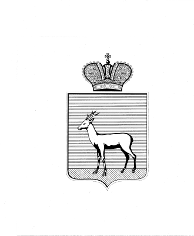 Во исполнение постановления Администрации городского округа Самара от 05.04.2024 № 278 «О мероприятиях по подготовке городского хозяйства к работе в условиях осенне-зимнего периода 2024-2025 годов» в целях своевременной подготовки жилищно–коммунального,                           тепло- и электроэнергетического хозяйства Железнодорожного внутригородского района городского округа Самара, учреждений социальной сферы, расположенных на территории  Железнодорожного внутригородского района городского округа Самара, к работе в осенне-зимний период                     2024-2025 годов, постановляю:1. Для координации работы, контроля за подготовкой                            жилищно–коммунального, тепло- и электроэнергетического хозяйства, объектов образования, культуры и спорта создать штаб по подготовке к отопительному сезону 2024-2025 годов и утвердить его состав согласно приложению № 1. 2. Заместителям Главы Железнодорожного внутригородского района городского округа Самара Анцевой О.В., Шимочкиной О.Н. обеспечить:- организацию контроля за выполнением мероприятий по подготовке хозяйства района, включая жилищный фонд, объекты социальной сферы, источники теплоснабжения, к работе в осенне-зимний период                                     2024-2025 годов;- создание и функционирование рабочей группы по оценке готовности  к отопительному периоду 2024-2025 годов потребителей тепловой энергии Железнодорожного внутригородского района городского округа Самара в отношении многоквартирных домов, теплопотребляющие установки которых подключены к системе теплоснабжения, в соответствии с постановлением Администрации городского округа Самара от 17.06.2020 № 509 «О проверке готовности к отопительному периоду теплоснабжающих и теплосетевых организаций, потребителей тепловой энергии на территории городского округа Самара и признании утратившими силу отдельных муниципальных правовых актов городского округа Самара». 3. Рекомендовать руководителям муниципальных учреждений социальной сферы (при необходимости), руководителям управляющих организаций, товариществ собственников жилья, жилищно-строительных кооперативов, а также собственникам помещений многоквартирных домов (непосредственное управление):- обеспечить выполнение мероприятий по своевременной и качественной подготовке жилищно–коммунального хозяйства, объектов образования, культуры и спорта к работе в осенне-зимний период 2024-2025 годов согласно приложениям № 2, 3 со сроком окончания работ до 01.09.2024.- предоставить в Администрацию Железнодорожного внутригородского района городского округа Самара графики работ по профилактике и ремонту систем теплопотребления многоквартирных домов, согласованные с теплоснабжающими организациями до 08.05.2024;- произвести работы по ремонту дымоходов, вентиляционных систем в домах, оборудованных газовыми котлами и печами;- предоставлять еженедельно по четвергам, начиная с 02.06.2024 в Администрацию Железнодорожного внутригородского района городского округа Самара информацию о ходе подготовки жилищного фонда к работе в осенне-зимний период;- предоставить в Администрацию Железнодорожного внутригородского района городского округа Самара графики включения систем теплопотребления многоквартирных домов с начала отопительного периода, согласованные с теплоснабжающими организациями до 01.09.2024;- до 01.09.2024 обеспечить предоставление в Администрацию Железнодорожного внутригородского района городского округа Самара документов, подтверждающих готовность организаций, осуществляющих управление жилищным фондом, к отопительному периоду;- до 15.10.2024 завершить мероприятия по подготовке уборочной техники, инструмента и инвентаря для зимней уборки территорий, укомплектованию аварийных бригад и бригад по очистке кровель от снега, наледи и сосулек.4. Настоящее постановление вступает в силу со дня его подписания.5. Опубликовать настоящее постановление в периодическом печатном издании «Самарская газета» и разместить настоящее постановление на официальном сайте Администрации Железнодорожного внутригородского района городского округа Самара (www.zdsamara.ru).6. Контроль за исполнением постановления возложить на заместителя Главы Железнодорожного внутригородского района городского округа Самара Анцеву О.В.Кайзеров Максим Игоревич+7 (846) 339-01-52Глава Железнодорожного внутригородского района В.В. Тюнин